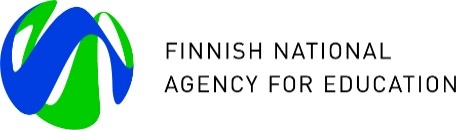 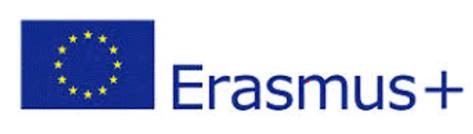 GRANT AGREEMENT for a:Project with multiple beneficiaries under the ERASMUS+ Programme AGREEMENT NUMBER – [EPLUS LINK Generated No.]This Agreement (‘the Agreement’) is concluded between the following parties:on the one part,Finnish National Agency for EducationP.O. Box 380FI-00531 HelsinkiFINLANDBusiness ID: 2769790-1The National Agency (hereinafter referred to as "the NA"), represented for the purposes of signature of this Agreement                                                                           (function, forename and surname) and acting under delegation by the European Commission, hereinafter referred to as “the Commission”,andon the other part,[full official name of the coordinator][official registration No] [if applicable][official address in full][VAT number], [if applicable][PIC number],Erasmus ID code [e.g. B BRUXEL01]:Accreditation for the mobility consortium: [Accreditation reference number]hereinafter referred to as “the coordinator”, represented for the purposes of signature of this Agreement by                                                                                      (function, forename and surname).and the other beneficiaries as set out in Annex II,  duly represented for the signature of the Agreement by the coordinator by virtue of the mandate[s] included in Annex VII.Unless otherwise specified, references to ‘beneficiary’ and ‘beneficiaries’ include the coordinator.The parties referred to aboveHAVE AGREED to the Special Conditions ( ‘the Special Conditions’) and thefollowing Annexes:Annex I      	General conditions (‘the General Conditions’)Annex II	Description of the Project and of the approved accreditation application for the mobility consortium; Estimated budget of the project; List of other beneficiariesAnnex III     	Financial and contractual rules	Annex IV	Applicable ratesAnnex V   	Templates for agreements to be used between beneficiaries and participants Annex VI	 Payment detailsAnnex VII	Mandate[s] provided to the coordinator by the other beneficiary[ies]which form an integral part of the Agreement.Annexes I, III, IV and V are published at the following internet address: beta.oph.fi/fi/ohjelmat/korkeakoulutuksen-eurooppalainen-liikkuvuus-ohjeet-hankkeille-2019-2020 The provisions in the Special Conditions of the Agreement take precedence over its Annexes.The provisions in Annex I ‘General Conditions’ take precedence over those in other Annexes. The provisions in Annex III take precedence over those in the other Annexes, except Annex I. Within Annex II, the part on the Estimated budget takes precedence over the part on the Description of the project.SPECIAL CONDITIONSARTICLE I.1 – SUBJECT MATTER OF THE AGREEMENT I.1.1	The NA has decided to award a grant, under the terms and conditions set out in the Special Conditions, the General Conditions and the other Annexes to the Agreement, for the Project edunsaaja, projektinumero  ("the Project") under the Erasmus+ Programme, Key Action 1: Learning Mobility of Individuals, as described in Annex II. I.1.2	By signing the Agreement, the beneficiaries accept the grant and agree to implement the Project, acting on their own responsibility. I.1.3 	The beneficiaries shall comply with the Erasmus Charter for Higher Education and the Higher Education National Mobility Consortium accreditation. ARTICLE I.2 – ENTRY INTO FORCE AND IMPLEMENTATION PERIOD OF THE AGREEMENTI.2.1	The Agreement enters into force on the date on which the last party signs it.I.2.2	The Project runs for 16 months starting on 1.6.2019 and finishing on 30.9.2020.  ARTICLE I.3 – MAXIMUM AMOUNT AND FORM OF THE GRANT 	I.3.1 	The maximum amount of the grant is EUR […].I.3.2  In  accordance  with the estimated budget specified in Annex II   and with the  eligible costs and the  financial rules specified in Annex III, the grant takes the form of:a)  the reimbursement of eligible costs of the action (‘reimbursement of eligible costs’) which are:          	(i) actually incurred              (ii) declared on the basis of unit costs               (iii) reimbursement of costs declared on the basis of lump sum: not applicable (iv) reimbursement of costs declared on the basis of flat-rate: not applicable              (v) reimbursement of costs declared on the basis of the partner’s usual cost accounting practices: not applicableb) unit contribution: not applicablec) lump sum contribution: not applicabled) flat-rate contribution: not applicablee) financing not linked to costs: not applicableI.3.3	Budget transfers without amendmentThe beneficiary is allowed to transfer funds between the different budget categories resulting in a change of the estimated budget and the related activities described in Annex II, without requesting an amendment of the Agreement as specified in Article II.13, under the condition that the following specific rules are respected:The beneficiaries are allowed to transfer up to 100% of the funds allocated for organisational support to any other budget categories; The beneficiaries are allowed to transfer up to 100% of the funds between any of the budget categories of student mobility;The beneficiaries are allowed to transfer up to 100% of the funds between any of the budget categories of staff mobility;The beneficiaries are allowed to transfer up to 100% of the funds from any of the budget categories of staff mobility to any of the budget categories of student mobility;ARTICLE I.4 – REPORTING AND PAYMENT ARRANGEMENTS The following reporting and payment provisions shall apply:I.4.1	Payments to be madeThe NA must make the following payments to the coordinator:- 	a first pre-financing payment;- 	a further pre-financing payment, on the basis of the request for further pre-financing payment referred to in Article I.4.3;- 	one payment of the balance, on the basis of the request for payment of the balance referred to in Article I.4.4.I.4.2 First pre-financing paymentThe aim of the pre-financing is to provide the beneficiaries with a float. The pre-financing remains the property of the NA until the payment of the balance. The NA must pay to the coordinator within 30 days following the entry into force of the Agreement a first pre-financing payment of EUR […] corresponding to 80% of the maximum grant amount specified in Article I.3.1.I.4.3 Interim reports and further pre-financing paymentsBy 14.2.2020 the coordinator must complete an interim report on the implementation of the Project covering the reporting period from the beginning of the implementation of the Project specified in Article I.2.2 to 31.1.2020. In so far as the interim report demonstrates that the coordinator has used at least 70% of the amount of first pre-financing payment, the interim report must be considered as a request for a further pre-financing payment and must specify the amount requested up to EUR […] corresponding to 20% of the total maximum amount specified in Article I.3.1.Where the interim report shows that less than 70% of the previous pre-financing payment(s) paid has been used to cover costs of the Project, the coordinator must submit a further interim report once at least 70 % of the amount of first pre-financing payment has been used, which must be considered as a request for a further pre-financing payment and must specify the amount requested up to EUR […] corresponding to 20% of the maximum amount specified in Article I.3.1.Without prejudice to Articles II.24.1 and II.24.2 and following approval of the report by the NA, the NA must pay to the coordinator the further pre-financing payment within 60 calendar days on receipt of the interim report. Where the first interim report shows that the beneficiaries will not be able to use the maximum grant amount as specified in Article I.3.1 within the contractual period defined in Article I.2.2, the NA will issue an amendment reducing the maximum grant amount accordingly and, in case the reduced maximum grant amount is less than the amount of pre-financing transferred to the coordinator until that date, recover the excess amount of pre-financing from the coordinator in accordance with Article II.26.  I.4.4 Final report and request for payment of the balance Within 45 days after the end date of the Project specified in Article I.2.2, the coordinator must complete a final report on the implementation of the Project, and, when applicable, upload all project results in the Erasmus+ Project Results Platform as specified in article I.9.2. The report must contain the information needed to justify the contribution requested on the basis of unit contributions where the grant takes the form of the reimbursement of unit contribution or the eligible costs actually incurred in accordance with Annex III. The final report is considered as the coordinator’s request for payment of the balance of the grant.The coordinator must certify that the information provided in the request for payment of the balance is full, reliable and true. It must also certify that the costs incurred can be considered eligible in accordance with the Agreement and that the request for payment is substantiated by adequate supporting documents that can be produced in the context of the checks or audits described in Article II.27. I.4.5 Payment of the balanceThe payment of the balance reimburses or covers the remaining part of the eligible costs incurred by the beneficiaries for the implementation of the project. The NA determines the amount due as the balance by deducting the total amount of pre-financing already made from the final amount of the grant determined in accordance with Article II.25.If the total amount of earlier payments is greater than the final amount of the grant determined in accordance with Article II.25, the payment of the balance takes form of a recovery as provided for by Article II.26.If the total amount of earlier payments is lower than the final amount of the grant determined in accordance with Article II.25, the NA must pay the balance within 60 calendar days from when it receives the documents referred to in Article I.4.4, except if Article II.24.1 or II.24.2 apply.Payment is subject to the approval of the request for payment of the balance and of the accompanying documents. Their approval does not imply recognition of the compliance, authenticity, completeness or correctness of their content.The amount to be paid may, however, be offset, without the coordinator’s consent, against any other amount owed by the coordinator to the NA, up to the maximum contribution indicated for that coordinator, in the estimated budget in Annex II.I.4.6 Notification of amounts dueThe NA must send a formal notification to the coordinator:informing it of the amount due; andspecifying whether the notification concerns a further pre-financing payment or the payment of the balance.For the payment of the balance, the NA must also specify the final amount of the grant determined in accordance with Article II.25.I.4.7 Payments from the NA to the coordinatorThe NA must make payments to the coordinator.Payments to the coordinator discharge the NA from its payment obligation.I.4.8 Payments from the coordinator to the other beneficiariesThe coordinator must make all payments to the other beneficiaries by bank transfer and keep appropriate evidence of the amounts transferred to each beneficiary for any checks and audits as referred to in Article II.27. I.4.9 Language of requests for payments and reports All requests for payments and reports must be submitted in Finnish, Swedish or English.I.4.10 Currency for requests for payments and conversion into euroRequest for payment must be drafted in euros (€).I.4.11 Currency for payments The NA must make payments in euros (€).I.4.12	Date of payment Payments by the NA are considered to have been carried out on the date when they are debited to its account unless the national law provides otherwise.I.4.13	Costs of payment transfers Costs of the payment transfers are borne as follows:the NA bears the costs of transfer charged by its bank;the coordinator bears the costs of transfer charged by its bank;the party causing a repetition of a transfer bears all costs of repeated transfers.I.4.14	Interest on late paymentIf the NA does not pay within the time limit for payment, the beneficiaries are entitled to late-payment interest. The interest payable is determined according to the provisions laid down in the national law applicable to the Agreement or in the rules of the NA. In the absence of such provisions, the interest payable is determined according with the rate applied by the European Central Bank for its main refinancing operations in euros (‘the reference rate’), plus three and a half points. The reference rate is the rate in force on the first day of the month in which the time limit for payment expires, as published in the C series of the Official Journal of the European Union.If the NA suspends the time limit for payment as provided for in Article II.24.2 or if it suspends an actual payment as provided for in Article II.24.1, these actions may not be considered as cases of late payment.Late-payment interest covers the period running from the day following the due date for payment, up to and including the date of actual payment as established in Article I.4.12. The NA does not consider payable interest when determining the final amount of grant within the meaning of Article II.25.As an exception to the first subparagraph, if the calculated interest is lower than or equal to EUR 200, it must be paid to the coordinator only if the coordinator requests it within two months of receiving late payment.ARTICLE I.5 – BANK ACCOUNT FOR PAYMENTS All payments must be made to the coordinator's bank account as indicated below:All payments must be made to the beneficiary's bank account as indicated in ANNEX VI for bank accounts to this contract.ARTICLE I.6 – PROCESSING OF PERSONAL DATA AND COMMUNICATION DETAILS OF THE PARTIESFor the purpose of Article II.7, the data controller is: Head of Unit B4Directorate B – Youth, Education & Erasmus+Directorate-General for Education, Youth, Sport and CultureEuropean CommissionB-1049 BrusselsBelgium[Only applicable for grant agreements with non-EU/EEA beneficiaries: The localisation of and access to the personal data processed outside EU and EEA by the beneficiaries shall comply with the  provisions laid down in Regulation 2018/1725].I.6.1 Communication details of the NA11Any communication addressed to the NA must be sent by the coordinator to the following address:Finnish National Agency for Education P.O. Box 380 FI-00531 Helsinki E-mail address: erasmus@oph.fiI.6.2 Communication details of the beneficiaries12Any communication from the NA to the beneficiaries must be sent to the coordinator at the following address:[Full name of the coordinator][Function][Name of the entity][Full official address]E-mail address: [complete]ARTICLE I.7 – PROTECTION AND SAFETY OF PARTICIPANTS The beneficiaries shall have in place effective procedures and arrangements to provide for the safety and protection of the participants in their Project. The beneficiaries must ensure that insurance coverage is provided to participants involved in mobility activities.ARTICLE I.8 – ADDITIONAL PROVISIONS ON USE OF THE RESULTS (INCLUDING INTELLECTUAL AND INDUSTRIAL PROPERTY RIGHTS) In addition to the provision of Article II.9.3, if the beneficiaries produce educational materials under the scope of the Project, such materials must be made available through the Internet, free of charge and under open licenses.ARTICLE I.9 – USE OF IT TOOLS I.9.1	Mobility Tool+The coordinator must make use of the web based Mobility Tool+ to record all information in relation to the activities undertaken under the Project, including activities with a zero grant from EU funds, and to complete and submit the Progress Report, Interim report (if available in Mobility Tool+ and for the cases specified in article I.4.3) and Final report.The coordinator shall report in Mobility Tool+ the start and end date, the place of origin and the place of the venue for each mobility activity realised under the project.At least once a month during the mobility project, the beneficiaries shall encode and update any new information regarding the participants and the mobility activities.I.9.2	Erasmus+ Project Results PlatformThe coordinator may use the Erasmus+ Project Results Platform (http://ec.europa.eu/programmes/erasmus-plus/projects/) to disseminate project results, in accordance with the instructions provided therein.ARTICLE I.10 – ADDITIONAL PROVISIONS ON SUBCONTRACTING By way of derogation, the provisions set out in points (c) and (d) of Article II.11.1 are not applicable.Article I.11 – SPECIAL PROVISIONs ON THE FINANCIAL RESPONSIBILITY FOR RECOVERIES The financial responsibility of each beneficiary other than the coordinator is limited to the amount received by the beneficiary concerned.ARTICLE I.12 – ADDITIONAL PROVISION ON THE VISIBILITY OF UNION FUNDINGWithout prejudice to Article II.8, the beneficiaries shall acknowledge the support received under the Erasmus+ programme in all communication and promotional material, including on websites and social media. The guidelines for the beneficiaries and other third parties are available at http://eacea.ec.europa.eu/about-eacea/visual-identity_enARTICLE I.13 - SUPPORT TO PARTICIPANTSIf, while implementing the Project, the beneficiaries have to give support to participants, the beneficiaries shall provide in accordance with the conditions specified in Annex II and Annex V (if applicable). Under those conditions, the following information must be stated at least:the maximum amount of financial support. This amount may not exceed EUR 60 000 for each participant;the criteria for determining the exact amount of the support; the activities for which the participant may receive support, on the basis of a fixed list; the definition of the persons or categories of persons which may receive support;the criteria for giving the support.In accordance with the documents provided in Annex V, if applicable, the beneficiaries must:Either transfer the financial support for SMS, SMP, STA and STT for the budget categories travel and individual support in full to the participants of mobility activities, applying the rates for unit contributions as specified in Annex IV;Or in case of STA and STT provide the support for the budget categories travel/ individual support to participants of mobility activities in the form of provision of the required travel/ subsistence. In such case, the beneficiaries must ensure that the provision of travel/ subsistence will meet the necessary quality and safety standards. The beneficiaries may combine the two options set out in the previous paragraph in so far as they ensure fair and equal treatment of all participants. In such case the conditions applicable to each option must be applied for the budget categories to which the respective option is applied.ARTICLE I.14 – ADDITIONAL PROVISION ON MONITORING AND EVALUATIONThe NA and the Commission monitor the correct implementation of the Erasmus Charter for Higher Education and/or the consortium accreditation by the beneficiaries.In case the monitoring reveals weaknesses, the beneficiary concerned must establish and implement an action plan within the timeframe specified by the NA or the Commission. In the absence of adequate and timely remedial actions by the beneficiary concerned, the NA may withdraw the consortium accreditation or recommend to the Commission to suspend or withdraw the Erasmus Charter for Higher Education in accordance with the provisions set in the consortium accreditation or Erasmus Charter for Higher Education respectively.ARTICLE I.15 – ONLINE LINGUISTIC SUPPORT (OLS)Licences for OLS language assessment are allocated for all participants in student mobility between Programme Countries, including zero-grant students who will use one of the above languages as their main language of instruction or work (with the exception of native speakers). They must carry out an online assessment before and at the end of the mobility period as a compulsory part of their mobility. The completion of the online assessment before departure is a pre-requisite for the mobility, except in duly justified cases.The Project is awarded NA to complete number licences for OLS language assessments.The Project is awarded NA to complete number licences for OLS language courses.The beneficiaries must use the awarded licences in accordance with the provisions set out in Annex III.Any request for an adjustment in the number of licences for OLS language assessments or in the number of licences for OLS language courses must be sent by the coordinator to the NA. The acceptance of the request by the NA must not require an amendment of the Agreement within the meaning of Article II.13.Within the framework of the initiative "Online Linguistic Support for refugees", the  coordinator will be able to request a number of OLS licences and allocate them to refugees on a voluntary basis. The National Agency will notify the coordinator of how many licences are allocated to them for this purpose. The coordinator must report on the usage of these licences in the final report, in line with the provisions of Article I.4.4.ARTICLE I.16– SPECIFIC DEROGATIONS FROM ANNEX I GENERAL CONDITIONS1. For the purposes of this Agreement, in Annex I General Conditions the term "the Commission" must be read as "the NA",  the term "action" must be read as "project" and the term "unit cost" must be read as "unit contribution", except where otherwise provided.For the purposes of this Agreement, in Annex I General Conditions the notion "financial statement" must be read as "the budgetary part of the report", except where otherwise provided.In Article II.4.1, Article II.7.1,  Article II.8.2, Article II.27.1, Article II.27.3, the first paragraph of Article II.27.4, first paragraph of Article II.27.8. and in the Article II.27.9  the reference to "the Commission" must be read as reference to "the NA and the Commission". In Article II.12 the term "financial support" must be read as "support" and the term "third parties" must be read as "participants".2. For the purposes of this Agreement, the following clauses of Annex I General Conditions are not applicable: Article II.2.2 (b) (ii), Article II.12.2, Article II.18.3, Article II.19.2, Article II.19.3, Article II.20.3, Article II.21, Article II.27.7. For the purpose of this Agreement, the terms "affiliated entities", "interim payment", "lump sum", "flat rate" do not apply when mentioned in the General Conditions.3. Article II.7.1 must be read as follows: "II.7.1	Processing of personal data by the NA and the CommissionAny personal data included in the Agreement must be processed by the NA and the Commission in accordance with Regulation (EU) No 2018/1725.Such data must be processed by the data controller identified in Article I.6. solely for implementing, managing and monitoring the Agreement or to protect the financial interests of the EU, including checks, audits and investigations in accordance with Article II.27.The beneficiaries have the right to access, rectify or erase their own personal data and the right to restrict or, where applicable, the right to data portability or the right to object to data processing in accordance with Regulation (EU) No 2018/1725. For this purpose, they must send any queries about the processing of their personal data to the data controller identified in Article I.6.The beneficiaries may have recourse at any time to the European Data Protection Supervisor.4. In Article II.9.3, the title and letter (a) of the first paragraph must be read as follows:"II.9.3	Rights of use of the results and of pre-existing rights by the NA and the UnionThe beneficiaries grant the NA and the Union the following rights to use the results of the project:(a)	for its own purposes and in particular to make available to persons working for the NA, Union institutions, agencies and bodies and to Member States’ institutions, as well as to copy and reproduce in whole or in part and in an unlimited number of copies."For the rest of this article, the references to the "Union" must be read as reference to "the NA and/or the Union".5. The second paragraph of Article II.10.1 must be read as follows:"The beneficiaries must ensure that the NA, the Commission, the European Court of Auditors and the European Anti-Fraud Office (OLAF) can exercise their rights under Article II.27 also towards the beneficiaries' contractors."6. A new letter (l) is added to Article II.17.3.1 which reads:"(l) if there is a complaint made by all other beneficiaries that the coordinator does not implement the Project as specified in Annex II or fails to comply with another substantial obligation incumbent on it under the terms of the Agreement." 7. Article II.18 must be read as follows:"II.18.1	The Agreement is governed by the national law of Finland.II.18.2	The competent court determined in accordance with the applicable national law has sole jurisdiction to hear any dispute between the NA and any beneficiary concerning the interpretation, application or validity of the Agreement, if such dispute cannot be settled amicably.8. Article II.19.1 must be read as follows:"The conditions for the eligibility of costs are defined in section I.1 and II.1 of Annex III."9. Article II.20.1 must be read as follows:"The conditions for declaring costs and contributions are defined in section I.2 and II.2 of Annex III."10. Article II.20.2 must be read as follows:"The conditions for records and other documentation to support the costs and contributions declared are defined in section I.2 and II.2 of Annex III."11. The first paragraph of Article II.22 must be read as follows:"Beneficiaries are allowed to adjust the estimated budget set out in Annex II by transfers between the different budget categories, if the project is implemented as described in Annex II. This adjustment does not require an amendment of the Agreement as provided for in Article II.13, if the conditions provided for in Article I.3.3 are met."12. Article II.23(b) must be read as follows:"(b) still fails to submit such a request within further 30 calendar days following a written reminder sent by the NA."13. The first paragraph of Article II.24.1.3 must be read as follows:"During the period of suspension of payments the coordinator is not entitled to submit any requests for payments and supporting documents referred to in Articles I.4.3 and I.4.4".14. Article II.25.1(b) must be read as follows:" II.25.1	Step 1 — Application of the reimbursement rate to the eligible costs and addition of the financing not linked to costs, unit, flat-rate and lump sum contributionsIf, as provided for in Article I.3.2(a) (ii) to (v), the grant takes the form of the reimbursement of  eligible unit costs, lump sum costs or flat rate costs , the reimbursement rate specified in that Article is applied to the those eligible costs as approved by the Commission for the corresponding categories of costs, beneficiaries and affiliated entities;15. The second paragraph of Article II.25.4 must be read as follows:"The amount of the reduction will be proportionate to the degree to which the project has been implemented improperly or to the seriousness of the breach, as provided for in section IV of Annex III."16. The third paragraph of Article II.26.3 must be read as follows:"If payment has not been made by the date specified in the debit note, the NA will recover the amount due:by offsetting it, without the beneficiary’s prior consent, against any amounts owed to the beneficiary by the NA (‘offsetting’);In exceptional circumstances, to safeguard the financial interests of the Union, the NA may offset before the due date.An action may be brought against such offsetting before the competent court determined in Article II.18.2;by drawing on the financial guarantee where provided for in accordance with Article I.4.2 (‘drawing on the financial guarantee’);by holding the beneficiaries jointly and severally liable up to the maximum EU contribution indicated, for each beneficiary, in the estimated budget (Annex II as last amended);by taking legal action as provided for in Article II.18.2 or in the Special Conditions."17. The third paragraph of Article II.27.2 must be read as follows:The periods set out in the first and second subparagraphs are longer if a longer duration is required by national law, or if there are ongoing audits, appeals, litigation or pursuit of claims concerning the grant, including in the cases referred to in Article II.27.7. In the latter cases, the beneficiaries must keep the documents until such audits, appeals, litigation or pursuit of claims have been closed.18. Article II.27.3 must be read as follows:"Where a check, audit or evaluation is initiated before the payment of the balance, the coordinator must provide any information, including information in electronic format, requested by the NA or by the Commission or by any other outside body authorised by the NA. Where appropriate, the NA or the Commission may request that a beneficiary provides such information directly.Where a check or audit is initiated after payment of the balance, the information referred to in the previous subparagraph must be provided by the beneficiary concerned.If the beneficiary concerned does not comply with the obligations set out in the first and second subparagraphs, the NA may consider:any cost insufficiently substantiated by information provided by the beneficiary as ineligible;any unit contribution insufficiently substantiated by information provided by the beneficiary as undue."SIGNATURES	
For the coordinator			                         For the NA___________________________               		____________________                         _____                              Function, Forename and surname			Function, forename and surname___________________________			__________________                    _________Signature						Signature___________________________			____________________                         _____  Date and place						Date and place